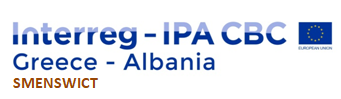 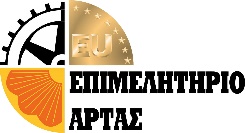 ΠΑΡΑΡΤΗΜΑ ΙΙ – ΥΠΟΔΕΙΓΜΑ  ΠΙΝΑΚΑ ΣΥΜΜΟΡΦΩΣΗΣ	ΠΙΝΑΚΑΣ ΣΥΜΜΟΡΦΩΣΗΣ ΠΡΟΣΦΟΡΑΣΠίνακας Συνημμένων (όπως αναφέρονται ανωτέρω)20/10/2022Επιμελητήριο ΆρταςΠΡΑΞΗ:.                                                                                                                 SMENSWICT  ΠΡΟΜΗΘΕΙΑ :                                                                 ΠΡΟΜΗΘΕΙΑ ΕΞΟΠΛΙΣΜΟΥ ΕΝΕΡΓΕΙΑΚΗΣ ΑΝΑΒΑΘΜΙΣΗΣ ΚΤΙΡΙΑΚΩΝ ΕΓΚΑΤΑΣΤΑΣΕΩΝ ΕΠΙΜΕΛΗΤΗΡΙΟΥ ΑΡΤΑΣΧΡΗΜΑΤΟΔΟΤΗΣΗ Πρόγραμμα (INTERREG IPA CBC GREECE - ALBANIA 2014-2020).Κωδικός Αναφοράς μελέτηςΠΡΟΔΙΑΓΡΑΦΗΑΠΑΙΤΟΥΜΕΝΕΣ ΠΡΟΔΙΑΓΡΑΦΕΣ ΕΠΙ ΠΟΙΝΗ ΑΠΟΚΛΕΙΣΜΟΥΑΠΑΙΤΗΣΗΑΠΑΝΤΗΣΗΠΑΡΑΠΟΜΠΗ ΤΕΚΜΗΡΙΩΣΗΣΤΜΗΜΑ 1: ΠΡΟΜΗΘΕΙΑ  ΦΩΤΙΣΤΙΚΩΝ  ΣΩΜΑΤΩΝ  ΜΗΔΕΝΙΚΗΣ    &  ΜΕΙΩΜΕΝΗΣ ΕΝΕΡΓΕΙΑΚΗΣ ΚΑΤΑΝΑΛΩΣΗΣΤΜΗΜΑ 1: ΠΡΟΜΗΘΕΙΑ  ΦΩΤΙΣΤΙΚΩΝ  ΣΩΜΑΤΩΝ  ΜΗΔΕΝΙΚΗΣ    &  ΜΕΙΩΜΕΝΗΣ ΕΝΕΡΓΕΙΑΚΗΣ ΚΑΤΑΝΑΛΩΣΗΣΤΜΗΜΑ 1: ΠΡΟΜΗΘΕΙΑ  ΦΩΤΙΣΤΙΚΩΝ  ΣΩΜΑΤΩΝ  ΜΗΔΕΝΙΚΗΣ    &  ΜΕΙΩΜΕΝΗΣ ΕΝΕΡΓΕΙΑΚΗΣ ΚΑΤΑΝΑΛΩΣΗΣΤΜΗΜΑ 1: ΠΡΟΜΗΘΕΙΑ  ΦΩΤΙΣΤΙΚΩΝ  ΣΩΜΑΤΩΝ  ΜΗΔΕΝΙΚΗΣ    &  ΜΕΙΩΜΕΝΗΣ ΕΝΕΡΓΕΙΑΚΗΣ ΚΑΤΑΝΑΛΩΣΗΣΤΜΗΜΑ 1: ΠΡΟΜΗΘΕΙΑ  ΦΩΤΙΣΤΙΚΩΝ  ΣΩΜΑΤΩΝ  ΜΗΔΕΝΙΚΗΣ    &  ΜΕΙΩΜΕΝΗΣ ΕΝΕΡΓΕΙΑΚΗΣ ΚΑΤΑΝΑΛΩΣΗΣΤΜΗΜΑ 1: ΠΡΟΜΗΘΕΙΑ  ΦΩΤΙΣΤΙΚΩΝ  ΣΩΜΑΤΩΝ  ΜΗΔΕΝΙΚΗΣ    &  ΜΕΙΩΜΕΝΗΣ ΕΝΕΡΓΕΙΑΚΗΣ ΚΑΤΑΝΑΛΩΣΗΣO κωδικός αναφοράς αντιστοιχεί στην αρίθμηση των παραγράφων του Τεύχους 2 - ΕΙΔΙΚΕΣ ΤΕΧΝΙΚΕΣ ΠΡΟΔΙΑΓΡΑΦΕΣ ΠΡΟΜΗΘΕΙΑΣ της εγκεκριμένης μελέτης(ΠΑΡΑΡΤΗΜΑ VI-1   – ΜΕΛΕΤΗ   “ΠΡΟΜΗΘΕΙΑ ΦΩΤΙΣΤΙΚΩΝ ΣΩΜΑΤΩΝ  ΜΗΔΕΝΙΚΗΣ  & ΜΕΙΩΜΕΝΗΣ ΕΝΕΡΓΕΙΑΚΗΣ ΚΑΤΑΝΑΛΩΣΗΣ”  της Διακήρυξης)  και οι προδιαγραφές στις αντίστοιχες περιγραφέςO κωδικός αναφοράς αντιστοιχεί στην αρίθμηση των παραγράφων του Τεύχους 2 - ΕΙΔΙΚΕΣ ΤΕΧΝΙΚΕΣ ΠΡΟΔΙΑΓΡΑΦΕΣ ΠΡΟΜΗΘΕΙΑΣ της εγκεκριμένης μελέτης(ΠΑΡΑΡΤΗΜΑ VI-1   – ΜΕΛΕΤΗ   “ΠΡΟΜΗΘΕΙΑ ΦΩΤΙΣΤΙΚΩΝ ΣΩΜΑΤΩΝ  ΜΗΔΕΝΙΚΗΣ  & ΜΕΙΩΜΕΝΗΣ ΕΝΕΡΓΕΙΑΚΗΣ ΚΑΤΑΝΑΛΩΣΗΣ”  της Διακήρυξης)  και οι προδιαγραφές στις αντίστοιχες περιγραφέςO κωδικός αναφοράς αντιστοιχεί στην αρίθμηση των παραγράφων του Τεύχους 2 - ΕΙΔΙΚΕΣ ΤΕΧΝΙΚΕΣ ΠΡΟΔΙΑΓΡΑΦΕΣ ΠΡΟΜΗΘΕΙΑΣ της εγκεκριμένης μελέτης(ΠΑΡΑΡΤΗΜΑ VI-1   – ΜΕΛΕΤΗ   “ΠΡΟΜΗΘΕΙΑ ΦΩΤΙΣΤΙΚΩΝ ΣΩΜΑΤΩΝ  ΜΗΔΕΝΙΚΗΣ  & ΜΕΙΩΜΕΝΗΣ ΕΝΕΡΓΕΙΑΚΗΣ ΚΑΤΑΝΑΛΩΣΗΣ”  της Διακήρυξης)  και οι προδιαγραφές στις αντίστοιχες περιγραφέςO κωδικός αναφοράς αντιστοιχεί στην αρίθμηση των παραγράφων του Τεύχους 2 - ΕΙΔΙΚΕΣ ΤΕΧΝΙΚΕΣ ΠΡΟΔΙΑΓΡΑΦΕΣ ΠΡΟΜΗΘΕΙΑΣ της εγκεκριμένης μελέτης(ΠΑΡΑΡΤΗΜΑ VI-1   – ΜΕΛΕΤΗ   “ΠΡΟΜΗΘΕΙΑ ΦΩΤΙΣΤΙΚΩΝ ΣΩΜΑΤΩΝ  ΜΗΔΕΝΙΚΗΣ  & ΜΕΙΩΜΕΝΗΣ ΕΝΕΡΓΕΙΑΚΗΣ ΚΑΤΑΝΑΛΩΣΗΣ”  της Διακήρυξης)  και οι προδιαγραφές στις αντίστοιχες περιγραφέςO κωδικός αναφοράς αντιστοιχεί στην αρίθμηση των παραγράφων του Τεύχους 2 - ΕΙΔΙΚΕΣ ΤΕΧΝΙΚΕΣ ΠΡΟΔΙΑΓΡΑΦΕΣ ΠΡΟΜΗΘΕΙΑΣ της εγκεκριμένης μελέτης(ΠΑΡΑΡΤΗΜΑ VI-1   – ΜΕΛΕΤΗ   “ΠΡΟΜΗΘΕΙΑ ΦΩΤΙΣΤΙΚΩΝ ΣΩΜΑΤΩΝ  ΜΗΔΕΝΙΚΗΣ  & ΜΕΙΩΜΕΝΗΣ ΕΝΕΡΓΕΙΑΚΗΣ ΚΑΤΑΝΑΛΩΣΗΣ”  της Διακήρυξης)  και οι προδιαγραφές στις αντίστοιχες περιγραφέςO κωδικός αναφοράς αντιστοιχεί στην αρίθμηση των παραγράφων του Τεύχους 2 - ΕΙΔΙΚΕΣ ΤΕΧΝΙΚΕΣ ΠΡΟΔΙΑΓΡΑΦΕΣ ΠΡΟΜΗΘΕΙΑΣ της εγκεκριμένης μελέτης(ΠΑΡΑΡΤΗΜΑ VI-1   – ΜΕΛΕΤΗ   “ΠΡΟΜΗΘΕΙΑ ΦΩΤΙΣΤΙΚΩΝ ΣΩΜΑΤΩΝ  ΜΗΔΕΝΙΚΗΣ  & ΜΕΙΩΜΕΝΗΣ ΕΝΕΡΓΕΙΑΚΗΣ ΚΑΤΑΝΑΛΩΣΗΣ”  της Διακήρυξης)  και οι προδιαγραφές στις αντίστοιχες περιγραφές2.2. ΓΕΝΙΚΕΣ ΠΡΟΔΙΑΓΡΑΦΕΣ2.2. ΓΕΝΙΚΕΣ ΠΡΟΔΙΑΓΡΑΦΕΣ2.2. ΓΕΝΙΚΕΣ ΠΡΟΔΙΑΓΡΑΦΕΣ2.2. ΓΕΝΙΚΕΣ ΠΡΟΔΙΑΓΡΑΦΕΣ2.2. ΓΕΝΙΚΕΣ ΠΡΟΔΙΑΓΡΑΦΕΣ2.2. ΓΕΝΙΚΕΣ ΠΡΟΔΙΑΓΡΑΦΕΣ2.2.2.iΥπεύθυνη δήλωση του υποψήφιου οικονομικού φορέα της παρ.  2.2.2.i  Εγγύηση διαγωνιζόμενου  θα αναγράφει το διαγωνισμό και θα δηλώνεται  για  τα προσφερόμενα  φωτιστικά:•	Ο κωδικός παραγωγής – τύπος μοντέλου – χρόνος παραγωγής•	Η εταιρία κατασκευής και ο τόπος εγκατάστασης της•	Η συμμόρφωση του προσφερόμενου είδους με τις τεχνικές προδιαγραφές της εγκεκριμένης μελέτης και διακήρυξηςΝΑΙ2.2.2.iiΒεβαίωση εξυπηρέτησης  (Service) Βεβαίωση εξυπηρέτησης  (Service)  μετά  την πώληση προϊόντων  καθώς  και  τεχνικής  βοήθειας  εκ μέρους του υποψήφιου οικονομικού φορέα, που θα απευθύνεται προς το Επιμελητήριο Αρτας  και θα αναγράφει το διαγωνισμόΝΑΙ2.2.2.iiiΥπεύθυνη δήλωση του υποψήφιου οικονομικού φορέα Θα αναφέρονται τα πλήρη στοιχεία του/των υπεργολάβων καθώς  και το τμήμα της σύμβασης που προτίθεται να αναθέσει ως υπεργολαβία σύμφωνα με το άρθρο 58 του ν. 4412/2016.Οι υπεργολάβοι θα πρέπει να διαθέτουν τα ζητούμενα πιστοποιητικά συμμόρφωσης της παρ.  2.2.1 πιστοποιητικά συμμόρφωσης διαγωνιζομένων οικονομικών φορέων της παρούσαςΝΑΙ2.2.2.vΥπεύθυνη δήλωση του Ν. 1599/1986  περί του προσφερόμενου εξοπλισμού Θα αναφέρεται ότι: -	Ο υπό προμήθεια εξοπλισμός είναι καινούριας κατασκευής, αχρησιμοποίητος, από υλικά άριστης ποιότητας και να ανταποκρίνεται στη χρήση και λειτουργία για την οποία προορίζεται.  -	Στις τιμές προσφοράς περιλαμβάνεται η προμήθεια και εγκατάσταση του προσφερόμενου εξοπλισμού, πλήρους και έτοιμου προς χρήση, καθώς και κάθε άλλη δαπάνη για λειτουργία τους σύμφωνα με τις ισχύουσες διατάξεις. -	Τα είδη που περιλαμβάνονται στην προσφορά είναι απολύτως σύμφωνα κατ ελάχιστον ως προς τις ισχύουσες Τεχνικές ΠροδιαγραφέςΝΑΙ2.3. 	ΕΙΔΙΚΕΣ ΤΕΧΝΙΚΕΣ ΠΡΟΔΙΑΓΡΑΦΕΣ ΕΞΟΠΛΙΣΜΟΥ2.3. 	ΕΙΔΙΚΕΣ ΤΕΧΝΙΚΕΣ ΠΡΟΔΙΑΓΡΑΦΕΣ ΕΞΟΠΛΙΣΜΟΥ2.3. 	ΕΙΔΙΚΕΣ ΤΕΧΝΙΚΕΣ ΠΡΟΔΙΑΓΡΑΦΕΣ ΕΞΟΠΛΙΣΜΟΥ2.3. 	ΕΙΔΙΚΕΣ ΤΕΧΝΙΚΕΣ ΠΡΟΔΙΑΓΡΑΦΕΣ ΕΞΟΠΛΙΣΜΟΥ2.3. 	ΕΙΔΙΚΕΣ ΤΕΧΝΙΚΕΣ ΠΡΟΔΙΑΓΡΑΦΕΣ ΕΞΟΠΛΙΣΜΟΥ2.3. 	ΕΙΔΙΚΕΣ ΤΕΧΝΙΚΕΣ ΠΡΟΔΙΑΓΡΑΦΕΣ ΕΞΟΠΛΙΣΜΟΥ2.3.1 Α.Τ.1.  Αυτόνομο φωτιστικό led  με φωτοβολταϊκό στοιχείο και  ενσωματωμένη διάταξη ρύθμισης  φωτεινότητας κατά τη διάρκεια της νύχταςΑ.Τ.1.  Αυτόνομο φωτιστικό led  με φωτοβολταϊκό στοιχείο και  ενσωματωμένη διάταξη ρύθμισης  φωτεινότητας κατά τη διάρκεια της νύχταςΑ.Τ.1.  Αυτόνομο φωτιστικό led  με φωτοβολταϊκό στοιχείο και  ενσωματωμένη διάταξη ρύθμισης  φωτεινότητας κατά τη διάρκεια της νύχταςΑ.Τ.1.  Αυτόνομο φωτιστικό led  με φωτοβολταϊκό στοιχείο και  ενσωματωμένη διάταξη ρύθμισης  φωτεινότητας κατά τη διάρκεια της νύχταςΑ.Τ.1.  Αυτόνομο φωτιστικό led  με φωτοβολταϊκό στοιχείο και  ενσωματωμένη διάταξη ρύθμισης  φωτεινότητας κατά τη διάρκεια της νύχτας2.3.1.i.ΠεριγραφήΣυνοπτική περιγραφή φωτιστικούΤο φωτοβολταϊκό στοιχείο δεν θα προεξέχει περισσότερο από 10 εκ. (επί ποινή αποκλεισμού αποδοχής του φωτιστικού) από τον κατακόρυφο άξονα του ιστού του φωτιστικού. Θα διαθέτει 360ο πεδίο  συλλογής της ηλιακής ακτινοβολίας, με 360ο πεδίο διάχυσης του φωτισμού   χωρίς σκίαση λόγω του ιστού Συνημμένα Τεχνικά φυλλάδια κ.αΝΑΙ2.3.1.ii.Λειτουργικά χαρακτηριστικά φωτιστικού – ηλιακού συλλέκτηΤο φωτιστικό θα είναι  ολοκληρωμένο συμπαγές προϊόν, με ενσωματωμένα όλα τα εξαρτήματα και τα υποσυστήματα που χρειάζονται για την εγκατάσταση και τη λειτουργία τουΤα   Led θα τίθενται σε κατάλληλο ύψος από έδαφοςΘα ικανοποιεί την αυτονομία λειτουργίας για χρονικό διάστημα λειτουργίας >24hΓια λόγους οικονομίας το φωτιστικό θα πρέπει να διαθέτεισυστήματα τοπικής διαχείρισης και αυτοματισμού για On/off -  νύχτα /ημέρα, αυτόματης  μείωσης (λειτουργία οικονομίας) του φωτός αργά το βράδυ, συστήματα απομακρυσμένης εξ αποστάσεως ασύρματης παρακολούθησης μεγάλης εμβέλειας προγραμματισμού dimming (λειτουργία εξασθένισης)  από το χρήστη αργά το βράδυ, και έλεγχο/παρακολούθηση της κατάστασης των λειτουργιών του φωτιστικού.Το φωτιστικό θα συνοδεύεται με αναλυτικά εγχειρίδιαΣυνημμένα Τεχνικά φυλλάδια κ.αΝΑΙ2.3.1.iii.Τεχνικά χαρακτηριστικά φωτιστικού – ηλιακού συλλέκτη – μπαταρίαςΠίνακας τεχνικών χαρακτηριστικών φωτιστικού – ηλιακού συλλέκτη – μπαταρίαςΣυνημμένα Τεχνικά φυλλάδια κ.αΝΑΙ2.3.1.iv.ΠιστοποιήσειςΠιστοποιήσεις που θα πρέπει να διαθέτει το φωτιστικό σώμαΣυνημμένα ΝΑΙ2.3.1.v.Υλικά κατασκευής φωτιστικού – ηλιακού συλλέκτη – μπαταρίαςΠεριγραφή υλικών κατασκευής φωτιστικού – ηλιακού συλλέκτη – συστοιχίας  μπαταριώνΣυνημμένα Τεχνικά φυλλάδια κ.αΝΑΙ2.3.1.vi.Τεχνικά χαρακτηριστικά ιστούΠεριγραφή τεχνικών χαρακτηριστικών ιστούΣυνημμένα Τεχνικά φυλλάδια κ.αΝΑΙ2.3.1.vii.Δομικός σκελετός – υλικά κατασκευής ιστούΠεριγραφή υλικών κατασκευής ιστούΣυνημμένα Τεχνικά φυλλάδια κ.αΝΑΙ2.3.1.viii.Μελέτη διαστασιολόγησης των τεχνικών και λειτουργικών χαρακτηριστικών του αυτόνομου φωτιστικού Led Τεκμηρίωση επιλογής φωτιστικού – ηλιακού συλλέκτη– μπαταρίας Το μέγεθος του ηλιακού πλαισίου εξαρτάται από την ηλιακή ακτινοβολία στη θέση εγκατάστασης ήτοι στη θέση του κτιρίου (worst case day – December) και θα  πρέπει  να παρέχει ενέργεια σε μπαταρία αποθήκευσης της  για λειτουργία του φωτιστικού καθ όλη τη νύχτας.Ειδικότερα η εν λόγω μελέτη θα διαρθρώνεται ως ακολούθως(i.)	Δεδομένα σχεδιασμού μελέτης (ii.)	Επεξήγηση συντμήσεων (iii.)	Αναφορά τύπων υπολογισμού (iv.)	Ανάλυση υπολογισμού της απαιτούμενης μπαταρίας ή συστοιχίας μπαταριών  - επιλογή τεχνικών χαρακτηριστικών – χωρητικότητα – δυνατότητα αυτονομίας φωτιστικού (v.)	Ανάλυση υπολογισμού του φωτοβολταικού πάνελ για τη θέση εγκατάστασης   (vi.)	Αναφορά στοιχείων επιλεγόμενων πηγών Led που ενσωματώνονται στο φωτιστικό (Led light sources, τύπος, lm/w, αριθμός,   Real lamp light intensity, Real lamp power, Real lamp efficiency)Συνημμένα κ.α2.3.1.ixΕγγυημένη λειτουργία προμήθειαςEγγύηση (αποκλειστικά) του κατασκευαστή για   πέντε κατ’ ελάχιστον έτη  από την ημερομηνία της αρχικής αγοράς του διαγωνιζομένου, περί απουσίας ελαττωμάτων υλικών και κατασκευής.  Η Εγγύηση του κατασκευαστή θα αναφέρεται στον διαγωνιζόμενο φορέα καθώς και το Επιμελητήριο Άρτας το οποίο αποτελεί τον τελικό αποδέκτη των προϊόντων της προμήθειας.  Η εγγύηση θα περιέχει απαρέγκλιτα τον όρο αποδοχής από την κατασκευαστή  για την μεταβίβαση της εγγύησης    από  τον  αρχικό  αγοραστή  (νοείται  ο  διαγωνιζόμενος  φορέας)  σε  επόμενους  αγοραστές  των προϊόντων  (νοείται  το  Επιμελητήριο  Αρτας).  Εννοείται  ότι  η  εγγύηση  ισχύει  για  την  μεταπώληση  των προϊόντων αμεταχείριστο και στην αρχική τους συσκευασίαΝΑΙ2.3.1.viii.Αξία ΠροσφοράςΝΑΙ2.3.2 Α.Τ.2. Αυτόνομο φωτιστικό led πινακίδων σήμανσης (1,00x1,20 μ) με φωτοβολταϊκό στοιχείο   επί ιστού  Α.Τ.2. Αυτόνομο φωτιστικό led πινακίδων σήμανσης (1,00x1,20 μ) με φωτοβολταϊκό στοιχείο   επί ιστού  Α.Τ.2. Αυτόνομο φωτιστικό led πινακίδων σήμανσης (1,00x1,20 μ) με φωτοβολταϊκό στοιχείο   επί ιστού  Α.Τ.2. Αυτόνομο φωτιστικό led πινακίδων σήμανσης (1,00x1,20 μ) με φωτοβολταϊκό στοιχείο   επί ιστού  Α.Τ.2. Αυτόνομο φωτιστικό led πινακίδων σήμανσης (1,00x1,20 μ) με φωτοβολταϊκό στοιχείο   επί ιστού  2.3.2.i.ΠεριγραφήΣυνοπτική περιγραφή φωτιστικούΚανένα δομικό στοιχείο του φωτιστικού (σκελετός, καλύμματα κλπ) δεν θα προεξέχει (επί ποινή αποκλεισμού αποδοχής του φωτιστικού) περισσότερο από 20 εκ. από τον κατακόρυφο άξονα του ιστού. Θα  διαθέτει  360ο    πεδίο    συλλογής  της  ηλιακής  ακτινοβολίας,  με εστιασμένη  διάχυση του φωτισμού  αποκλειστικά στην πινακίδα σήμανσηςΣυνημμένα Τεχνικά φυλλάδια κ.αΝΑΙ2.3.2.ii.Λειτουργικά χαρακτηριστικά  φωτιστικού Ολοκληρωμένο συμπαγές προϊόν Θα ικανοποιεί την αυτονομία πλήρους λειτουργίας για χρονικό διάστημα λειτουργίας >36 h ενώ η μπαταρία δεν θα αποφορτιστεί περισσότερο από 35 % για μια νύχτα (12 h) (φόρτιση/εκφόρτιση ενός κύκλου)Για λόγους οικονομίας κάθε φωτιστικό αυτόνομα και μεμονωμένα θα πρέπει να διαθέτει συστήματα τοπικής διαχείρισης και αυτοματισμού για On/off -  νύχτα /ημέρα, αυτόματης  μείωσης (λειτουργία οικονομίας) του φωτός αργά το βράδυ, συστήματα απομακρυσμένης εξ αποστάσεως ασύρματης παρακολούθησης μεγάλης εμβέλειας προγραμματισμού dimming (λειτουργία εξασθένισης)  από το χρήστη αργά το βράδυ, και έλεγχο/παρακολούθηση της κατάστασης των λειτουργιών του φωτιστικού. Συστήματα αυτοματισμού ενσωματωμένα στο φωτιστικό (περιγραφή)Προσκόμιση αναλυτικών  εγχειριδίωνΣυνημμένα Τεχνικά φυλλάδια κ.αΝΑΙ2.3.2.iii.Τεχνικά χαρακτηριστικά φωτιστικού – ηλιακού συλλέκτη – μπαταρίαςΠίνακας Τεχνικών χαρακτηριστικών Συνημμένα Τεχνικά φυλλάδια κ.αΝΑΙ2.3.2.iv.ΠιστοποιήσειςΠιστοποιήσεις που θα πρέπει να διαθέτει το φωτιστικό σώμαΔήλωση συμμόρφωσης ΕΕ – EU Declaration of Conformity του εργοστασίου κατασκευής Δήλωση συμμόρφωσης κατά - ROHS Declaration of ROHS Conformity (restriction of Hazardous Substances) του εργοστασίου κατασκευήςΟ κατασκευαστής του φωτιστικού θα διαθέτει πιστοποιητικό συμμόρφωσης συστημάτων, διαχείρισης ποιότητας ΕΝ/ISO 9001 και περιβαλλοντικής διαχείρισης ΕΝ/ISO 14001 ή άλλων ισοδυνάμωνΣυνημμένα ΝΑΙ2.3.2.v.Υλικά κατασκευής φωτιστικού – ηλιακού συλλέκτη – μπαταρίαςΠεριγραφή υλικών Συνημμένα Τεχνικά φυλλάδια κ.αΝΑΙ2.3.2.vi.Τεχνικά χαρακτηριστικά   ιστού  Τεχνικά χαρακτηριστικά τηλεσκοπικού ιστού  Συνημμένα Τεχνικά φυλλάδια κ.αΝΑΙ2.3.2.viiΔομικός σκελετός – υλικά κατασκευής ιστούΠεριγραφή υλικών Συνημμένα Τεχνικά φυλλάδια κ.αΝΑΙ2.3.2.viiiΜελέτη διαστασιολόγησης των τεχνικών και λειτουργικών χαρακτηριστικών του αυτόνομου φωτιστικού Led Τεκμηρίωση επιλογής φωτιστικού – ηλιακού συλλέκτη– μπαταρίας Το μέγεθος του ηλιακού πλαισίου εξαρτάται από την ηλιακή ακτινοβολία στη θέση εγκατάστασης ήτοι στη θέση του κτιρίου (worst case day – December) και θα  πρέπει  να παρέχει ενέργεια σε μπαταρία αποθήκευσης της  για λειτουργία του φωτιστικού καθ όλη τη νύχτας.Ειδικότερα η εν λόγω μελέτη θα διαρθρώνεται ως ακολούθως(i.)	Δεδομένα σχεδιασμού μελέτης (ii.)	Επεξήγηση συντμήσεων (iii.)	Αναφορά τύπων υπολογισμού (iv.)	Ανάλυση υπολογισμού της απαιτούμενης μπαταρίας ή συστοιχίας μπαταριών  - επιλογή τεχνικών χαρακτηριστικών – χωρητικότητα – δυνατότητα αυτονομίας φωτιστικού (v.)	Ανάλυση υπολογισμού του φωτοβολταικού πάνελ για τη θέση εγκατάστασης   (vi.)	Αναφορά στοιχείων επιλεγόμενων πηγών Led που ενσωματώνονται στο φωτιστικό (Led light sources, τύπος, lm/w, αριθμός,   Real lamp light intensity, Real lamp power, Real lamp efficiency)Συνημμένα κ.αΝΑΙ2.3.2.ixΕγγυημένη λειτουργία προμήθειαςEγγύηση (αποκλειστικά) του κατασκευαστή για   πέντε κατ’ ελάχιστον έτη  από την ημερομηνία της αρχικής αγοράς του διαγωνιζομένου, περί απουσίας ελαττωμάτων υλικών και κατασκευής.  Η Εγγύηση του κατασκευαστή θα αναφέρεται στον διαγωνιζόμενο φορέα καθώς και το Επιμελητήριο Άρτας το οποίο αποτελεί τον τελικό αποδέκτη των προϊόντων της προμήθειας.  Η εγγύηση θα περιέχει απαρέγκλιτα τον όρο αποδοχής από την κατασκευαστή  για την μεταβίβαση της εγγύησης    από  τον  αρχικό  αγοραστή  (νοείται  ο  διαγωνιζόμενος  φορέας)  σε  επόμενους  αγοραστές  των προϊόντων  (νοείται  το  Επιμελητήριο  Αρτας).  Εννοείται  ότι  η  εγγύηση  ισχύει  για  την  μεταπώληση  των προϊόντων αμεταχείριστο και στην αρχική τους συσκευασίαNAI2.3.2.x.Αξία ΠροσφοράςΝΑΙ2.3.3 	Α.Τ.3. Γραμμικό φωτιστικό  ανάδειξης εξωτερικού χώρου (wall washer)  επίτοιχης  τοποθέτησης,  συνολικής μέγιστης ισχύος 18 W και φωτεινότητας τουλάχιστον 1.800 lm2.3.3 	Α.Τ.3. Γραμμικό φωτιστικό  ανάδειξης εξωτερικού χώρου (wall washer)  επίτοιχης  τοποθέτησης,  συνολικής μέγιστης ισχύος 18 W και φωτεινότητας τουλάχιστον 1.800 lm2.3.3 	Α.Τ.3. Γραμμικό φωτιστικό  ανάδειξης εξωτερικού χώρου (wall washer)  επίτοιχης  τοποθέτησης,  συνολικής μέγιστης ισχύος 18 W και φωτεινότητας τουλάχιστον 1.800 lm2.3.3 	Α.Τ.3. Γραμμικό φωτιστικό  ανάδειξης εξωτερικού χώρου (wall washer)  επίτοιχης  τοποθέτησης,  συνολικής μέγιστης ισχύος 18 W και φωτεινότητας τουλάχιστον 1.800 lm2.3.3 	Α.Τ.3. Γραμμικό φωτιστικό  ανάδειξης εξωτερικού χώρου (wall washer)  επίτοιχης  τοποθέτησης,  συνολικής μέγιστης ισχύος 18 W και φωτεινότητας τουλάχιστον 1.800 lm2.3.3 	Α.Τ.3. Γραμμικό φωτιστικό  ανάδειξης εξωτερικού χώρου (wall washer)  επίτοιχης  τοποθέτησης,  συνολικής μέγιστης ισχύος 18 W και φωτεινότητας τουλάχιστον 1.800 lm2.3.3.i.ΠεριγραφήΣυνοπτική περιγραφή φωτιστικούΣυνημμένα Τεχνικά φυλλάδια κ.αNAI2.3.3.ii.Λειτουργικά χαρακτηριστικά  φωτιστικούΟλοκληρωμένο συμπαγές προϊόν Προσκόμιση αναλυτικών  εγχειριδίωνΣυνημμένα Τεχνικά φυλλάδια κ.αNAI2.3.3.iii.Τεχνικά χαρακτηριστικά φωτιστικούΠίνακας Τεχνικών χαρακτηριστικών Συνημμένα Τεχνικά φυλλάδια κ.αNAI2.3.3.iv.ΠιστοποιήσειςΠιστοποιήσεις που θα πρέπει να διαθέτει το φωτιστικό σώμαΔήλωση συμμόρφωσης ΕΕ – EU Declaration of Conformity του εργοστασίου κατασκευής Δήλωση συμμόρφωσης κατά - ROHS Declaration of ROHS Conformity (restriction of Hazardous Substances) του εργοστασίου κατασκευήςΟ κατασκευαστής του φωτιστικού θα διαθέτει πιστοποιητικό συμμόρφωσης συστημάτων, διαχείρισης ποιότητας ΕΝ/ISO 9001 και περιβαλλοντικής διαχείρισης ΕΝ/ISO 14001 ή άλλων ισοδυνάμωνΣυνημμένα NAI2.3.3.v.Δομικός σκελετός – υλικά κατασκευής φωτιστικούΠεριγραφή Συνημμένα Τεχνικά φυλλάδια κ.αNAI2.3.3.vi.Εγγυημένη λειτουργία προμήθειαςEγγύηση (αποκλειστικά) του κατασκευαστή για   πέντε κατ’ ελάχιστον έτη  από την ημερομηνία της αρχικής αγοράς του διαγωνιζομένου, περί απουσίας ελαττωμάτων υλικών και κατασκευής.  Η Εγγύηση του κατασκευαστή θα αναφέρεται στον διαγωνιζόμενο φορέα καθώς και το Επιμελητήριο Άρτας το οποίο αποτελεί τον τελικό αποδέκτη των προϊόντων της προμήθειας.  Η εγγύηση θα περιέχει απαρέγκλιτα τον όρο αποδοχής από την κατασκευαστή  για την μεταβίβαση της εγγύησης    από  τον  αρχικό  αγοραστή  (νοείται  ο  διαγωνιζόμενος  φορέας)  σε  επόμενους  αγοραστές  των προϊόντων  (νοείται  το  Επιμελητήριο  Αρτας).  Εννοείται  ότι  η  εγγύηση  ισχύει  για  την  μεταπώληση  των προϊόντων αμεταχείριστο και στην αρχική τους συσκευασίαNAI2.3.3.viiΑξία ΠροσφοράςNAI2.3.4 	Α.Τ.4. Γραμμικό φωτιστικού ανάδειξης εξωτερικού χώρου (wall washer), επίτοιχης  τοποθέτησης, συνολικής μέγιστης ισχύος 45 W και φωτεινότητας τουλάχιστον 4500 lm2.3.4 	Α.Τ.4. Γραμμικό φωτιστικού ανάδειξης εξωτερικού χώρου (wall washer), επίτοιχης  τοποθέτησης, συνολικής μέγιστης ισχύος 45 W και φωτεινότητας τουλάχιστον 4500 lm2.3.4 	Α.Τ.4. Γραμμικό φωτιστικού ανάδειξης εξωτερικού χώρου (wall washer), επίτοιχης  τοποθέτησης, συνολικής μέγιστης ισχύος 45 W και φωτεινότητας τουλάχιστον 4500 lm2.3.4 	Α.Τ.4. Γραμμικό φωτιστικού ανάδειξης εξωτερικού χώρου (wall washer), επίτοιχης  τοποθέτησης, συνολικής μέγιστης ισχύος 45 W και φωτεινότητας τουλάχιστον 4500 lm2.3.4 	Α.Τ.4. Γραμμικό φωτιστικού ανάδειξης εξωτερικού χώρου (wall washer), επίτοιχης  τοποθέτησης, συνολικής μέγιστης ισχύος 45 W και φωτεινότητας τουλάχιστον 4500 lm2.3.4 	Α.Τ.4. Γραμμικό φωτιστικού ανάδειξης εξωτερικού χώρου (wall washer), επίτοιχης  τοποθέτησης, συνολικής μέγιστης ισχύος 45 W και φωτεινότητας τουλάχιστον 4500 lm2.3.4.i.ΠεριγραφήΣυνοπτική περιγραφή φωτιστικούΣυνημμένα Τεχνικά φυλλάδια κ.αNAI2.3.4.ii.Λειτουργικά χαρακτηριστικά  φωτιστικούΟλοκληρωμένο συμπαγές προϊόν Προσκόμιση αναλυτικών  εγχειριδίωνΣυνημμένα Τεχνικά φυλλάδια κ.αNAI2.3.4.iii.Τεχνικά χαρακτηριστικά φωτιστικούΠίνακας Τεχνικών χαρακτηριστικών Συνημμένα Τεχνικά φυλλάδια κ.αNAI2.3.4.iv.ΠιστοποιήσειςΠιστοποιήσεις που θα πρέπει να διαθέτει το φωτιστικό σώμαΔήλωση συμμόρφωσης ΕΕ – EU Declaration of Conformity του εργοστασίου κατασκευής Δήλωση συμμόρφωσης κατά - ROHS Declaration of ROHS Conformity (restriction of Hazardous Substances) του εργοστασίου κατασκευήςΟ κατασκευαστής του φωτιστικού θα διαθέτει πιστοποιητικό συμμόρφωσης συστημάτων, διαχείρισης ποιότητας ΕΝ/ISO 9001 και περιβαλλοντικής διαχείρισης ΕΝ/ISO 14001 ή άλλων ισοδυνάμωνΣυνημμένα NAI2.3.4.v.Δομικός σκελετός – υλικά κατασκευής φωτιστικούΠεριγραφή Συνημμένα Τεχνικά φυλλάδια κ.αNAI2.3.4.vi.Εγγυημένη λειτουργία προμήθειαςEγγύηση (αποκλειστικά) του κατασκευαστή για   πέντε κατ’ ελάχιστον έτη  από την ημερομηνία της αρχικής αγοράς του διαγωνιζομένου, περί απουσίας ελαττωμάτων υλικών και κατασκευής.  Η Εγγύηση του κατασκευαστή θα αναφέρεται στον διαγωνιζόμενο φορέα καθώς και το Επιμελητήριο Άρτας το οποίο αποτελεί τον τελικό αποδέκτη των προϊόντων της προμήθειας.  Η εγγύηση θα περιέχει απαρέγκλιτα τον όρο αποδοχής από την κατασκευαστή  για την μεταβίβαση της εγγύησης    από  τον  αρχικό  αγοραστή  (νοείται  ο  διαγωνιζόμενος  φορέας)  σε  επόμενους  αγοραστές  των προϊόντων  (νοείται  το  Επιμελητήριο  Αρτας).  Εννοείται  ότι  η  εγγύηση  ισχύει  για  την  μεταπώληση  των προϊόντων αμεταχείριστο και στην αρχική τους συσκευασίαNAI2.3.4.viiΑξία ΠροσφοράςNAI2.3.5 	Α.Τ.5. Spot εξωτερικού χώρου επίτοιχης  τοποθέτησης, μονής κατεύθυνσης φωτισμού,   μέγιστης ισχύος 9 W και φωτεινότητας τουλάχιστον 800 lm2.3.5 	Α.Τ.5. Spot εξωτερικού χώρου επίτοιχης  τοποθέτησης, μονής κατεύθυνσης φωτισμού,   μέγιστης ισχύος 9 W και φωτεινότητας τουλάχιστον 800 lm2.3.5 	Α.Τ.5. Spot εξωτερικού χώρου επίτοιχης  τοποθέτησης, μονής κατεύθυνσης φωτισμού,   μέγιστης ισχύος 9 W και φωτεινότητας τουλάχιστον 800 lm2.3.5 	Α.Τ.5. Spot εξωτερικού χώρου επίτοιχης  τοποθέτησης, μονής κατεύθυνσης φωτισμού,   μέγιστης ισχύος 9 W και φωτεινότητας τουλάχιστον 800 lm2.3.5 	Α.Τ.5. Spot εξωτερικού χώρου επίτοιχης  τοποθέτησης, μονής κατεύθυνσης φωτισμού,   μέγιστης ισχύος 9 W και φωτεινότητας τουλάχιστον 800 lm2.3.5 	Α.Τ.5. Spot εξωτερικού χώρου επίτοιχης  τοποθέτησης, μονής κατεύθυνσης φωτισμού,   μέγιστης ισχύος 9 W και φωτεινότητας τουλάχιστον 800 lm2.3.5.i.ΠεριγραφήΣυνοπτική περιγραφή φωτιστικούΣυνημμένα Τεχνικά φυλλάδια κ.αNAI2.3.5.ii.Λειτουργικά χαρακτηριστικά  φωτιστικούΟλοκληρωμένο συμπαγές προϊόν Προσκόμιση αναλυτικών  εγχειριδίωνΣυνημμένα Τεχνικά φυλλάδια κ.αNAI2.3.5.iii.Τεχνικά χαρακτηριστικά φωτιστικούΠίνακας Τεχνικών χαρακτηριστικών Συνημμένα Τεχνικά φυλλάδια κ.αNAI2.3.5.iv.ΠιστοποιήσειςΠιστοποιήσεις που θα πρέπει να διαθέτει το φωτιστικό σώμαΔήλωση συμμόρφωσης ΕΕ – EU Declaration of Conformity του εργοστασίου κατασκευής Δήλωση συμμόρφωσης κατά - ROHS Declaration of ROHS Conformity (restriction of Hazardous Substances) του εργοστασίου κατασκευήςΟ κατασκευαστής του φωτιστικού θα διαθέτει πιστοποιητικό συμμόρφωσης συστημάτων, διαχείρισης ποιότητας ΕΝ/ISO 9001 και περιβαλλοντικής διαχείρισης ΕΝ/ISO 14001 ή άλλων ισοδυνάμωνΣυνημμένα NAI2.3.5.v.Δομικός σκελετός – υλικά κατασκευής φωτιστικούΠεριγραφή Συνημμένα Τεχνικά φυλλάδια κ.αNAI2.3.5.vi.Εγγυημένη λειτουργία προμήθειαςEγγύηση (αποκλειστικά) του κατασκευαστή για   πέντε κατ’ ελάχιστον έτη  από την ημερομηνία της αρχικής αγοράς του διαγωνιζομένου, περί απουσίας ελαττωμάτων υλικών και κατασκευής.  Η Εγγύηση του κατασκευαστή θα αναφέρεται στον διαγωνιζόμενο φορέα καθώς και το Επιμελητήριο Άρτας το οποίο αποτελεί τον τελικό αποδέκτη των προϊόντων της προμήθειας.  Η εγγύηση θα περιέχει απαρέγκλιτα τον όρο αποδοχής από την κατασκευαστή  για την μεταβίβαση της εγγύησης    από  τον  αρχικό  αγοραστή  (νοείται  ο  διαγωνιζόμενος  φορέας)  σε  επόμενους  αγοραστές  των προϊόντων  (νοείται  το  Επιμελητήριο  Αρτας).  Εννοείται  ότι  η  εγγύηση  ισχύει  για  την  μεταπώληση  των προϊόντων αμεταχείριστο και στην αρχική τους συσκευασίαNAI2.3.5.viiΑξία ΠροσφοράςNAI2.3.6 	Α.Τ.6. Spot εξωτερικού χώρου επίτοιχης  τοποθέτησης, διπλής   κατεύθυνσης  φωτισμού,  μέγιστης ισχύος 2x9 W και φωτεινότητας τουλάχιστον 2x800 lm2.3.6 	Α.Τ.6. Spot εξωτερικού χώρου επίτοιχης  τοποθέτησης, διπλής   κατεύθυνσης  φωτισμού,  μέγιστης ισχύος 2x9 W και φωτεινότητας τουλάχιστον 2x800 lm2.3.6 	Α.Τ.6. Spot εξωτερικού χώρου επίτοιχης  τοποθέτησης, διπλής   κατεύθυνσης  φωτισμού,  μέγιστης ισχύος 2x9 W και φωτεινότητας τουλάχιστον 2x800 lm2.3.6 	Α.Τ.6. Spot εξωτερικού χώρου επίτοιχης  τοποθέτησης, διπλής   κατεύθυνσης  φωτισμού,  μέγιστης ισχύος 2x9 W και φωτεινότητας τουλάχιστον 2x800 lm2.3.6 	Α.Τ.6. Spot εξωτερικού χώρου επίτοιχης  τοποθέτησης, διπλής   κατεύθυνσης  φωτισμού,  μέγιστης ισχύος 2x9 W και φωτεινότητας τουλάχιστον 2x800 lm2.3.6 	Α.Τ.6. Spot εξωτερικού χώρου επίτοιχης  τοποθέτησης, διπλής   κατεύθυνσης  φωτισμού,  μέγιστης ισχύος 2x9 W και φωτεινότητας τουλάχιστον 2x800 lm2.3.6.i.ΠεριγραφήΣυνοπτική περιγραφή φωτιστικούΣυνημμένα Τεχνικά φυλλάδια κ.αNAI2.3.6.ii.Λειτουργικά χαρακτηριστικά  φωτιστικούΟλοκληρωμένο συμπαγές προϊόν Προσκόμιση αναλυτικών  εγχειριδίωνΣυνημμένα Τεχνικά φυλλάδια κ.αNAI2.3.6.iii.Τεχνικά χαρακτηριστικά φωτιστικούΠίνακας Τεχνικών χαρακτηριστικών Συνημμένα Τεχνικά φυλλάδια κ.αNAI2.3.6.iv.ΠιστοποιήσειςΠιστοποιήσεις που θα πρέπει να διαθέτει το φωτιστικό σώμαΔήλωση συμμόρφωσης ΕΕ – EU Declaration of Conformity του εργοστασίου κατασκευής Δήλωση συμμόρφωσης κατά - ROHS Declaration of ROHS Conformity (restriction of Hazardous Substances) του εργοστασίου κατασκευήςΟ κατασκευαστής του φωτιστικού θα διαθέτει πιστοποιητικό συμμόρφωσης συστημάτων, διαχείρισης ποιότητας ΕΝ/ISO 9001 και περιβαλλοντικής διαχείρισης ΕΝ/ISO 14001 ή άλλων ισοδυνάμωνΣυνημμένα NAI2.3.6.v.Δομικός σκελετός – υλικά κατασκευής φωτιστικούΠεριγραφή Συνημμένα Τεχνικά φυλλάδια κ.αNAI2.3.6.vi.Εγγυημένη λειτουργία προμήθειαςEγγύηση (αποκλειστικά) του κατασκευαστή για   πέντε κατ’ ελάχιστον έτη  από την ημερομηνία της αρχικής αγοράς του διαγωνιζομένου, περί απουσίας ελαττωμάτων υλικών και κατασκευής.  Η Εγγύηση του κατασκευαστή θα αναφέρεται στον διαγωνιζόμενο φορέα καθώς και το Επιμελητήριο Άρτας το οποίο αποτελεί τον τελικό αποδέκτη των προϊόντων της προμήθειας.  Η εγγύηση θα περιέχει απαρέγκλιτα τον όρο αποδοχής από την κατασκευαστή  για την μεταβίβαση της εγγύησης    από  τον  αρχικό  αγοραστή  (νοείται  ο  διαγωνιζόμενος  φορέας)  σε  επόμενους  αγοραστές  των προϊόντων  (νοείται  το  Επιμελητήριο  Αρτας).  Εννοείται  ότι  η  εγγύηση  ισχύει  για  την  μεταπώληση  των προϊόντων αμεταχείριστο και στην αρχική τους συσκευασίαNAI2.3.6.viiΑξία ΠροσφοράςNAI2.3.7 	Α.Τ.7. Spot εξωτερικού χώρου επίτοιχης  τοποθέτησης μονής  κατεύθυνσης  φωτισμού  μέγιστης ισχύος 12 W και φωτεινότητας τουλάχιστον 1.400 lm2.3.7 	Α.Τ.7. Spot εξωτερικού χώρου επίτοιχης  τοποθέτησης μονής  κατεύθυνσης  φωτισμού  μέγιστης ισχύος 12 W και φωτεινότητας τουλάχιστον 1.400 lm2.3.7 	Α.Τ.7. Spot εξωτερικού χώρου επίτοιχης  τοποθέτησης μονής  κατεύθυνσης  φωτισμού  μέγιστης ισχύος 12 W και φωτεινότητας τουλάχιστον 1.400 lm2.3.7 	Α.Τ.7. Spot εξωτερικού χώρου επίτοιχης  τοποθέτησης μονής  κατεύθυνσης  φωτισμού  μέγιστης ισχύος 12 W και φωτεινότητας τουλάχιστον 1.400 lm2.3.7 	Α.Τ.7. Spot εξωτερικού χώρου επίτοιχης  τοποθέτησης μονής  κατεύθυνσης  φωτισμού  μέγιστης ισχύος 12 W και φωτεινότητας τουλάχιστον 1.400 lm2.3.7 	Α.Τ.7. Spot εξωτερικού χώρου επίτοιχης  τοποθέτησης μονής  κατεύθυνσης  φωτισμού  μέγιστης ισχύος 12 W και φωτεινότητας τουλάχιστον 1.400 lm2.3.7.i.ΠεριγραφήΣυνοπτική περιγραφή φωτιστικούΣυνημμένα Τεχνικά φυλλάδια κ.αNAI2.3.7.ii.Λειτουργικά χαρακτηριστικά  φωτιστικούΟλοκληρωμένο συμπαγές προϊόν Προσκόμιση αναλυτικών  εγχειριδίωνΣυνημμένα Τεχνικά φυλλάδια κ.αNAI2.3.7.iii.Τεχνικά χαρακτηριστικά φωτιστικούΠίνακας Τεχνικών χαρακτηριστικών Συνημμένα Τεχνικά φυλλάδια κ.αNAI2.3.7.iv.ΠιστοποιήσειςΠιστοποιήσεις που θα πρέπει να διαθέτει το φωτιστικό σώμαΔήλωση συμμόρφωσης ΕΕ – EU Declaration of Conformity του εργοστασίου κατασκευής Δήλωση συμμόρφωσης κατά - ROHS Declaration of ROHS Conformity (restriction of Hazardous Substances) του εργοστασίου κατασκευήςΟ κατασκευαστής του φωτιστικού θα διαθέτει πιστοποιητικό συμμόρφωσης συστημάτων, διαχείρισης ποιότητας ΕΝ/ISO 9001 και περιβαλλοντικής διαχείρισης ΕΝ/ISO 14001 ή άλλων ισοδυνάμωνΣυνημμένα NAI2.3.7.v.Δομικός σκελετός – υλικά κατασκευής φωτιστικούΠεριγραφή Συνημμένα Τεχνικά φυλλάδια κ.αNAI2.3.7.vi.Εγγυημένη λειτουργία προμήθειαςEγγύηση (αποκλειστικά) του κατασκευαστή για   πέντε κατ’ ελάχιστον έτη  από την ημερομηνία της αρχικής αγοράς του διαγωνιζομένου, περί απουσίας ελαττωμάτων υλικών και κατασκευής.  Η Εγγύηση του κατασκευαστή θα αναφέρεται στον διαγωνιζόμενο φορέα καθώς και το Επιμελητήριο Άρτας το οποίο αποτελεί τον τελικό αποδέκτη των προϊόντων της προμήθειας.  Η εγγύηση θα περιέχει απαρέγκλιτα τον όρο αποδοχής από την κατασκευαστή  για την μεταβίβαση της εγγύησης    από  τον  αρχικό  αγοραστή  (νοείται  ο  διαγωνιζόμενος  φορέας)  σε  επόμενους  αγοραστές  των προϊόντων  (νοείται  το  Επιμελητήριο  Αρτας).  Εννοείται  ότι  η  εγγύηση  ισχύει  για  την  μεταπώληση  των προϊόντων αμεταχείριστο και στην αρχική τους συσκευασίαNAI2.3.7.viiΑξία ΠροσφοράςNAI2.3.8 	Α.Τ.8. Spot εξωτερικού χώρου επίτοιχης  τοποθέτησης, διπλής   κατεύθυνσης  φωτισμού,  μέγιστης ισχύος 2x12 W και φωτεινότητας τουλάχιστον 2x1.400 lm2.3.8 	Α.Τ.8. Spot εξωτερικού χώρου επίτοιχης  τοποθέτησης, διπλής   κατεύθυνσης  φωτισμού,  μέγιστης ισχύος 2x12 W και φωτεινότητας τουλάχιστον 2x1.400 lm2.3.8 	Α.Τ.8. Spot εξωτερικού χώρου επίτοιχης  τοποθέτησης, διπλής   κατεύθυνσης  φωτισμού,  μέγιστης ισχύος 2x12 W και φωτεινότητας τουλάχιστον 2x1.400 lm2.3.8 	Α.Τ.8. Spot εξωτερικού χώρου επίτοιχης  τοποθέτησης, διπλής   κατεύθυνσης  φωτισμού,  μέγιστης ισχύος 2x12 W και φωτεινότητας τουλάχιστον 2x1.400 lm2.3.8 	Α.Τ.8. Spot εξωτερικού χώρου επίτοιχης  τοποθέτησης, διπλής   κατεύθυνσης  φωτισμού,  μέγιστης ισχύος 2x12 W και φωτεινότητας τουλάχιστον 2x1.400 lm2.3.8 	Α.Τ.8. Spot εξωτερικού χώρου επίτοιχης  τοποθέτησης, διπλής   κατεύθυνσης  φωτισμού,  μέγιστης ισχύος 2x12 W και φωτεινότητας τουλάχιστον 2x1.400 lm2.3.8.i.ΠεριγραφήΣυνοπτική περιγραφή φωτιστικούΣυνημμένα Τεχνικά φυλλάδια κ.αNAI2.3.8.ii.Λειτουργικά χαρακτηριστικά  φωτιστικούΟλοκληρωμένο συμπαγές προϊόν Προσκόμιση αναλυτικών  εγχειριδίωνΣυνημμένα Τεχνικά φυλλάδια κ.αNAI2.3.8.iii.Τεχνικά χαρακτηριστικά φωτιστικούΠίνακας Τεχνικών χαρακτηριστικών Συνημμένα Τεχνικά φυλλάδια κ.αNAI2.3.8.iv.ΠιστοποιήσειςΠιστοποιήσεις που θα πρέπει να διαθέτει το φωτιστικό σώμαΔήλωση συμμόρφωσης ΕΕ – EU Declaration of Conformity του εργοστασίου κατασκευής Δήλωση συμμόρφωσης κατά - ROHS Declaration of ROHS Conformity (restriction of Hazardous Substances) του εργοστασίου κατασκευήςΟ κατασκευαστής του φωτιστικού θα διαθέτει πιστοποιητικό συμμόρφωσης συστημάτων, διαχείρισης ποιότητας ΕΝ/ISO 9001 και περιβαλλοντικής διαχείρισης ΕΝ/ISO 14001 ή άλλων ισοδυνάμωνΣυνημμένα NAI2.3.8.v.Δομικός σκελετός – υλικά κατασκευής φωτιστικούΠεριγραφή Συνημμένα Τεχνικά φυλλάδια κ.αNAI2.3.8.vi.Εγγυημένη λειτουργία προμήθειαςEγγύηση (αποκλειστικά) του κατασκευαστή για   πέντε κατ’ ελάχιστον έτη  από την ημερομηνία της αρχικής αγοράς του διαγωνιζομένου, περί απουσίας ελαττωμάτων υλικών και κατασκευής.  Η Εγγύηση του κατασκευαστή θα αναφέρεται στον διαγωνιζόμενο φορέα καθώς και το Επιμελητήριο Άρτας το οποίο αποτελεί τον τελικό αποδέκτη των προϊόντων της προμήθειας.  Η εγγύηση θα περιέχει απαρέγκλιτα τον όρο αποδοχής από την κατασκευαστή  για την μεταβίβαση της εγγύησης    από  τον  αρχικό  αγοραστή  (νοείται  ο  διαγωνιζόμενος  φορέας)  σε  επόμενους  αγοραστές  των προϊόντων  (νοείται  το  Επιμελητήριο  Αρτας).  Εννοείται  ότι  η  εγγύηση  ισχύει  για  την  μεταπώληση  των προϊόντων αμεταχείριστο και στην αρχική τους συσκευασίαNAI2.3.8.viiΑξία ΠροσφοράςNAIΤΜΗΜΑ 2: ΠΡΟΜΗΘΕΙΑ  ΦΩΤΟΒΟΛΤΑΪΚΩΝ  ΣΥΣΤΗΜΑΤΩΝΤΜΗΜΑ 2: ΠΡΟΜΗΘΕΙΑ  ΦΩΤΟΒΟΛΤΑΪΚΩΝ  ΣΥΣΤΗΜΑΤΩΝΤΜΗΜΑ 2: ΠΡΟΜΗΘΕΙΑ  ΦΩΤΟΒΟΛΤΑΪΚΩΝ  ΣΥΣΤΗΜΑΤΩΝΤΜΗΜΑ 2: ΠΡΟΜΗΘΕΙΑ  ΦΩΤΟΒΟΛΤΑΪΚΩΝ  ΣΥΣΤΗΜΑΤΩΝΤΜΗΜΑ 2: ΠΡΟΜΗΘΕΙΑ  ΦΩΤΟΒΟΛΤΑΪΚΩΝ  ΣΥΣΤΗΜΑΤΩΝΤΜΗΜΑ 2: ΠΡΟΜΗΘΕΙΑ  ΦΩΤΟΒΟΛΤΑΪΚΩΝ  ΣΥΣΤΗΜΑΤΩΝO κωδικός αναφοράς αντιστοιχεί στην αρίθμηση των παραγράφων του Τεύχους 2 - ΕΙΔΙΚΕΣ ΤΕΧΝΙΚΕΣ ΠΡΟΔΙΑΓΡΑΦΕΣ  ΠΡΟΜΗΘΕΙΑΣ - ΤΙΜΟΛΟΓΙΟ ΜΕΛΕΤΗΣ  της εγκεκριμένης μελέτης (ΠΑΡΑΡΤΗΜΑ VI-2    ΜΕΛΕΤΗ “Προμήθεια  Φωτοβολταϊκών Συστημάτων”   της Διακήρυξης)  και οι προδιαγραφές στις αντίστοιχες περιγραφέςO κωδικός αναφοράς αντιστοιχεί στην αρίθμηση των παραγράφων του Τεύχους 2 - ΕΙΔΙΚΕΣ ΤΕΧΝΙΚΕΣ ΠΡΟΔΙΑΓΡΑΦΕΣ  ΠΡΟΜΗΘΕΙΑΣ - ΤΙΜΟΛΟΓΙΟ ΜΕΛΕΤΗΣ  της εγκεκριμένης μελέτης (ΠΑΡΑΡΤΗΜΑ VI-2    ΜΕΛΕΤΗ “Προμήθεια  Φωτοβολταϊκών Συστημάτων”   της Διακήρυξης)  και οι προδιαγραφές στις αντίστοιχες περιγραφέςO κωδικός αναφοράς αντιστοιχεί στην αρίθμηση των παραγράφων του Τεύχους 2 - ΕΙΔΙΚΕΣ ΤΕΧΝΙΚΕΣ ΠΡΟΔΙΑΓΡΑΦΕΣ  ΠΡΟΜΗΘΕΙΑΣ - ΤΙΜΟΛΟΓΙΟ ΜΕΛΕΤΗΣ  της εγκεκριμένης μελέτης (ΠΑΡΑΡΤΗΜΑ VI-2    ΜΕΛΕΤΗ “Προμήθεια  Φωτοβολταϊκών Συστημάτων”   της Διακήρυξης)  και οι προδιαγραφές στις αντίστοιχες περιγραφέςO κωδικός αναφοράς αντιστοιχεί στην αρίθμηση των παραγράφων του Τεύχους 2 - ΕΙΔΙΚΕΣ ΤΕΧΝΙΚΕΣ ΠΡΟΔΙΑΓΡΑΦΕΣ  ΠΡΟΜΗΘΕΙΑΣ - ΤΙΜΟΛΟΓΙΟ ΜΕΛΕΤΗΣ  της εγκεκριμένης μελέτης (ΠΑΡΑΡΤΗΜΑ VI-2    ΜΕΛΕΤΗ “Προμήθεια  Φωτοβολταϊκών Συστημάτων”   της Διακήρυξης)  και οι προδιαγραφές στις αντίστοιχες περιγραφέςO κωδικός αναφοράς αντιστοιχεί στην αρίθμηση των παραγράφων του Τεύχους 2 - ΕΙΔΙΚΕΣ ΤΕΧΝΙΚΕΣ ΠΡΟΔΙΑΓΡΑΦΕΣ  ΠΡΟΜΗΘΕΙΑΣ - ΤΙΜΟΛΟΓΙΟ ΜΕΛΕΤΗΣ  της εγκεκριμένης μελέτης (ΠΑΡΑΡΤΗΜΑ VI-2    ΜΕΛΕΤΗ “Προμήθεια  Φωτοβολταϊκών Συστημάτων”   της Διακήρυξης)  και οι προδιαγραφές στις αντίστοιχες περιγραφέςO κωδικός αναφοράς αντιστοιχεί στην αρίθμηση των παραγράφων του Τεύχους 2 - ΕΙΔΙΚΕΣ ΤΕΧΝΙΚΕΣ ΠΡΟΔΙΑΓΡΑΦΕΣ  ΠΡΟΜΗΘΕΙΑΣ - ΤΙΜΟΛΟΓΙΟ ΜΕΛΕΤΗΣ  της εγκεκριμένης μελέτης (ΠΑΡΑΡΤΗΜΑ VI-2    ΜΕΛΕΤΗ “Προμήθεια  Φωτοβολταϊκών Συστημάτων”   της Διακήρυξης)  και οι προδιαγραφές στις αντίστοιχες περιγραφές2.4  ΑΠΑΙΤΟΥΜΕΝΑ ΣΤΟΙΧΕΙΑ ΤΕΚΜΗΡΙΩΣΗΣ ΕΞΟΠΛΙΣΜΟΥ ΑΠΑΙΤΟΥΜΕΝΑ ΣΤΟΙΧΕΙΑ ΤΕΚΜΗΡΙΩΣΗΣ ΕΞΟΠΛΙΣΜΟΥ ΑΠΑΙΤΟΥΜΕΝΑ ΣΤΟΙΧΕΙΑ ΤΕΚΜΗΡΙΩΣΗΣ ΕΞΟΠΛΙΣΜΟΥ ΑΠΑΙΤΟΥΜΕΝΑ ΣΤΟΙΧΕΙΑ ΤΕΚΜΗΡΙΩΣΗΣ ΕΞΟΠΛΙΣΜΟΥ ΑΠΑΙΤΟΥΜΕΝΑ ΣΤΟΙΧΕΙΑ ΤΕΚΜΗΡΙΩΣΗΣ ΕΞΟΠΛΙΣΜΟΥ 2.4.1Υπεύθυνη δήλωση Ν. 1599/1986 από τον διαγωνιζόμενο οικονομικό φορέαθα δηλώνονται τα εξής : •	Ο κωδικός παραγωγής – τύπος μοντέλου – χρόνος παραγωγής •	Εταιρεία κατασκευής και ο τόπος εγκατάστασής της •	Η συμμόρφωση κάθε προσφερόμενου είδους με τις τεχνικές προδιαγραφές της εγκεκριμένης μελέτης και διακήρυξης•	Ο υπό προμήθεια εξοπλισμός είναι καινούριας κατασκευής, αμεταχείριστος από υλικά άριστης ποιότητας και να ανταποκρίνεται στη χρήση και λειτουργία για την οποία προορίζεται.•	Στις τιμές προσφοράς περιλαμβάνεται η προμήθεια  και η εγκατάσταση του προσφερόμενου εξοπλισμού, πλήρους και έτοιμου προς χρήση, καθώς και κάθε άλλη δαπάνη για την λειτουργία σύμφωνα με τις ισχύουσες διατάξεις.•	Τα είδη που περιλαμβάνονται στην προσφορά είναι απολύτως σύμφωνα κατ’ ελάχιστον ως προς τις ισχύουσες Τεχνικές Προδιαγραφές, ως προς τον τύπο, ώστε να εξασφαλίζεται ισονομία μεταξύ των συμμετεχόντων.•	Χρόνος εξασφάλισης παροχής ανταλλακτικών (για πέντε (5) έτη τουλάχιστον από την ημερομηνία λήξης των χρόνων Εγγυημένης λειτουργίας της προμήθειας των προσφερομένων ειδών)•	Ότι εφ όσον καταστεί ανάδοχος του έργου, η ηλεκτρολογική εγκατάσταση θα γίνει σύμφωνα με τους ελληνικούς ηλεκτρολογικούς κανονισμούς ΕΛΟΤ HD-384 και το πρότυπο IEC 62446.•	Ότι εφ όσον καταστεί ανάδοχος δεσμεύεται να υποβάλλει Αναλυτική Δήλωση Τεκμηρίωσης, η οποία θα περιλαμβάνει τα ακόλουθα: •	Τεχνικά φυλλάδια (data sheets) των βασικών τμημάτων του εξοπλισμού. •	Πιστοποιητικά του προσφερόμενου εξοπλισμού. •	Flash-Reports  των  προσφερόμενων  Φ/Β  πλαισίων  με  αναγνώριση  σειριακού  αριθμού. •	Τις εργοστασιακές εγγυήσεις των κατασκευαστών του προσφερόμενου εξοπλισμού.  •	Εγχειρίδιο portal και Mobile Εφαρμογής.2.4.2Υπεύθυνη δήλωση Ν. 1599/1986 από τον διαγωνιζόμενο οικονομικό φορέαΣτην περίπτωση χρήσης υπεργολάβων από τον υποψήφιο οικονομικό φορέα απαιτείται η προσκόμιση Υπεύθυνης Δήλωσης του Ν. 1599/1986 όπως εκάστοτε ισχύει, που θα απευθύνεται προς το Επιμελητήριο Αρτας και θα αναφέρονται τα πλήρη στοιχεία του/των υπεργολάβων καθώς  και το τμήμα της σύμβασης που προτίθεται να αναθέσει ως υπεργολαβία σύμφωνα με το άρθρο 58 του ν. 4412/2016. Οι υπεργολάβοι θα πρέπει να διαθέτουν τα ζητούμενα πιστοποιητικά συμμόρφωσης της παρ.1.2 πιστοποιητικά συμμόρφωσης διαγωνιζομένων οικονομικών φορέων της παρούσας.2.4.3Σχέδιο κάτοψης της διάταξης των φωτοβολταικών πλακών στη θέση εγκατάστασης τους        Σχέδιο κάτοψης της διάταξης των φωτοβολταικών πλακών στη θέση εγκατάστασης τους στην επιφάνεια της ταράτσας του κτιρίου του Επιμελητηρίου Αρττας        2.4.4ΕγγυήσειςΟ διαγωνιζόμενος φορέας  υποχρεούται να υποβάλει με την προσφορά του, προσκομίζοντας υπεύθυνη δήλωση Ν. 1599/1986:  α)    Περί παροχής εγγύησης για : Τα φωτοβολταϊκά πλαίσια: 15 έτη για την κατασκευή και 25 έτη για την απόδοσηΤους ηλεκτρονικούς μετατροπείς:  5 έτη Τις βάσεις στήριξης:  25 έτη β)  Περί εγγύησης εγκαταστάτη για την εύρυθμη λειτουργία και απόδοση των συστημάτων, τουλάχιστον 3 έτη. Η συγκεκριμένη εγγύηση θα καλύπτει οποιοδήποτε άλλο εξάρτημα και εργασία που δεν υπάγεται σε κάποια από τις προηγούμενες εγγυήσεις. γ)    Ο χρόνος εγγύησης αρχίζει από την ημερομηνία παράδοσής του κάθε υλικού.  δ)   Κατά  την  περίοδο  της  εγγυημένης  λειτουργίας,  ο  διαγωνιζόμενος φορέας εφ όσον καταστεί ανάδοχος  ευθύνεται  για  την  καλή  λειτουργία  του αντικειμένου της προμήθειας Επίσης, οφείλει κατά το χρόνο της εγγυημένης λειτουργίας να προβαίνει στην προβλεπόμενη  συντήρηση  και  να  αποκαταστήσει  οποιαδήποτε  βλάβη  με  τρόπο  και  σε  χρόνο  που περιγράφεται στις τεχνικές προδιαγραφές και στα λοιπά τεύχη της σύμβασης.2.3.1 Α.Τ. 1  Προμήθεια φωτοβολταικού συστήματος  Α.Τ. 1  Προμήθεια φωτοβολταικού συστήματος  Α.Τ. 1  Προμήθεια φωτοβολταικού συστήματος  Α.Τ. 1  Προμήθεια φωτοβολταικού συστήματος  Α.Τ. 1  Προμήθεια φωτοβολταικού συστήματος  2.3.1.1ΠεριγραφήΑνασκόπηση μερών φωτοβολταικού συστήματος ΝΑΙ2.3.1.1Περιγραφή2.3.1.2Φωτοβολταϊκά πλαίσιαΤύπος προσφερόμενου Φ/β πλαισίουΠροέλευση  Εργοστασιακή εγγύηση  απόδοσης  πλαισίων Προϊόντος    απόδοσης   Πιστοποιήσεις Φ/Β πλαισίου CE, IEC 61215, IEC 61730, Τεχνικές προδιαγραφές και   χαρακτηριστικά    Φ/Β πλαισίου:Μέγιστη Ισχύς (Pmax) 	Τάση Μέγιστης Ισχύος (Vmp) Ρεύμα Μέγιστης Ισχύος (Imp) 	Τάση Ανοικτού Κυκλώματος (Voc) Ρεύμα Βραχυκυκλώσεως (Isc) Απόδοση Πλαισίου STC(%)  	Μέγιστο ρεύμα εξόδου (Imax)  	Θερμοκρασία Λειτουργίας (οC )  	Μέγιστη Τάση Συστήματος  	Ανοχή Ισχύος  			Θερμοκρασιακός Συντελεστής για Pmax 	Θερμοκρασιακός Συντελεστής για Voc Θερμοκρασιακός Συντελεστής για Isc  Ονομαστική Θερμοκρασία Λειτουργίας Κυψέλης	Τύπος Κυψέλης Πλήθος κυψελών Διαστάσεις (ενδεικτικές) Βάρος Εμπρόσθιο Γυαλί Πλαίσιο  Καλώδια Εξόδου,  ΜήκοςΤα Φ/Β πλαίσια που θα παραδοθούν θα είναι νέα και αμεταχείριστα και με την παράδοση  τους θα  πιστοποιείται με έγγραφο του κατασκευαστή,  η  ημερομηνία και χώρα κατασκευής τους. Τα Φ/Β  πλαίσια θα είναι όλα του ίδιου κατασκευαστή, θα ανήκουν στην ίδια σειρά, με επίσημη κατηγοριοποίηση του κατασκευαστή, ίδιας ονομαστικής ισχύος και ίδιων ηλεκτρικών χαρακτηριστικών και γεωμετρικών διαστάσεωνΚατά την παράδοσή τους ή πριν από αυτή τα Φ/Β πλαίσια θα συνοδεύονται  από :Flash Reports όπου θα αναγράφεται η «Flashed Ισχύς» τους όπως θα μετράται για το καθένα χωριστά (σε συνδυασμό με το μοναδικό αριθμό κατασκευαστή – bar code) πριν από την έξοδό τους από το  εργοστάσιο κατασκευής τους.Αποδεκτή μόνο θετική ανοχή επί της ονομαστικής ισχύος 0 ~+3%.«Declaration of conformity CE» του κατασκευαστή σύμφωνα την 2014/35/EU «Low voltage directive»Εγγυήσεις περί:Ελαττώματος (workmanship warranty) τουλάχιστον 15 ετώνΓραμμικής πτώσης ισχύος (linear power output warranty) στα 25 έτη. Έως 5% στα 5 πρώτα έτη, έως 10% στα 12 πρώτα έτη και έως 20% στα 25 έτη.Η μηχανική αντοχή τους (κατά IEC/EN 61215)Η πιστοποίηση των φωτοβολταϊκών πλαισίων κατά IEC 61730 θα πρέπει να είναι: Application Class: AΕυανάγνωστη πινακίδα, η οποία θα είναι τοποθετημένη στην πίσω πλευρά της και θα αναφέρει τουλάχιστον τα παρακάτω χαρακτηριστικά:Τύπος και κατασκευαστής,Μέγιστη ονομαστική ισχύς,Τάση στην μέγιστη ονομαστική ισχύ,Ένταση στη μέγιστη ονομαστική ισχύ,Ένταση βραχυκύκλωσης,Τάση ανοικτού κυκλώματος,Αριθμός σειράς παραγωγής (Serial Number)Τεχνικά φυλλάδια  στα οποία θα αναφέρονται οι αποδόσεις των Φ/Β πλαισίων (στα Ελληνικά ή επίσημη μετάφραση στα Ελληνικά) που θα συνοδεύονται από πιστοποιητικό εγκεκριμένου φορέα πιστοποίησηςΣυνημμένα Τεχνικά φυλλάδια κ.αΝΑΙ2.3.1.iiiΣύστημα στήριξηςΤύπος συστημάτων στήριξης Φ/Β πλαισίωνΠροέλευση ΥλικόΤεχνικές προδιαγραφέςΣυνημμένα Τεχνικά φυλλάδια κ.αΝΑΙ2.3.1.ivΑντιστροφέας - InverterΤύποςΠροέλευση Συνημμένα Τεχνικά φυλλάδια κ.αΝΑΙ2.3.1.vΕγκατάσταση ΣυστήματοςΥπεύθυνη δήλωση διαγωνιζόμενου φορέαΝΑΙ2.3.1.viΚαλώδιαΤύπος Προέλευση Συνημμένα Τεχνικά φυλλάδια κ.αΝΑΙ2.3.1.viiΓείωση – αντικεραυνική προστασίαΤύπος γείωσης – προέλευση  Τύπος αντικεραυνικού - προέλευσηΣυνημμένα Τεχνικά φυλλάδια κ.αΝΑΙ2.3.1.viiiΤηλεμέτρηση δεδομένων και τηλεχειρισμούΣύστημα τηλεμετρίας - περιγραφήΣυνημμένα Τεχνικά φυλλάδια κ.αΝΑΙ2.3.1.ixΑναλυτική Δήλωση ΤεκμηρίωσηςΟ διαγωνιζόμενος φορέας  υποχρεούται να υποβάλει με την προσφορά του υπεύθυνη δήλωση Ν. 1599/1986  ότι εφ όσον καταστεί ανάδοχος του έργου, δεσμεύεται να υποβάλλει αναλυτική Δήλωση Τεκμηρίωσης, η οποία θα περιλαμβάνει τα ακόλουθα: Τεχνικά φυλλάδια (data sheets) των βασικών τμημάτων του εξοπλισμού. Πιστοποιητικά του προσφερόμενου εξοπλισμού. Flash-Reports  των  προσφερόμενων  Φ/Β  πλαισίων  με  αναγνώριση  σειριακού  αριθμού  και  μετρήσεων τεχνικών χαρακτηριστικών ανά πλαίσιο. Τις εργοστασιακές εγγυήσεις των κατασκευαστών του προσφερόμενου εξοπλισμού. Πλήρη σχέδια (As Build) του Φ/Β σταθμού. Εγχειρίδιο portal και Mobile Εφαρμογής.ΝΑΙ2.3.1.xΕγγυήσειςΕγγύηση καλής λειτουργίαςΝΑΙ2.3.1.xiΑξία ΠροσφοράςΝΑΙΤΜΗΜΑ 3: ΠΡΟΜΗΘΕΙΑ  ΚΕΝΤΡΙΚΩΝ  ΚΤΙΡΙΑΚΩΝ ΣΥΣΤΗΜΑΤΩΝ ΔΙΑΧΕΙΡΙΣΗΣ ΕΝΕΡΓΕΙΑΣ (BEMS)ΤΜΗΜΑ 3: ΠΡΟΜΗΘΕΙΑ  ΚΕΝΤΡΙΚΩΝ  ΚΤΙΡΙΑΚΩΝ ΣΥΣΤΗΜΑΤΩΝ ΔΙΑΧΕΙΡΙΣΗΣ ΕΝΕΡΓΕΙΑΣ (BEMS)ΤΜΗΜΑ 3: ΠΡΟΜΗΘΕΙΑ  ΚΕΝΤΡΙΚΩΝ  ΚΤΙΡΙΑΚΩΝ ΣΥΣΤΗΜΑΤΩΝ ΔΙΑΧΕΙΡΙΣΗΣ ΕΝΕΡΓΕΙΑΣ (BEMS)ΤΜΗΜΑ 3: ΠΡΟΜΗΘΕΙΑ  ΚΕΝΤΡΙΚΩΝ  ΚΤΙΡΙΑΚΩΝ ΣΥΣΤΗΜΑΤΩΝ ΔΙΑΧΕΙΡΙΣΗΣ ΕΝΕΡΓΕΙΑΣ (BEMS)ΤΜΗΜΑ 3: ΠΡΟΜΗΘΕΙΑ  ΚΕΝΤΡΙΚΩΝ  ΚΤΙΡΙΑΚΩΝ ΣΥΣΤΗΜΑΤΩΝ ΔΙΑΧΕΙΡΙΣΗΣ ΕΝΕΡΓΕΙΑΣ (BEMS)ΤΜΗΜΑ 3: ΠΡΟΜΗΘΕΙΑ  ΚΕΝΤΡΙΚΩΝ  ΚΤΙΡΙΑΚΩΝ ΣΥΣΤΗΜΑΤΩΝ ΔΙΑΧΕΙΡΙΣΗΣ ΕΝΕΡΓΕΙΑΣ (BEMS)O κωδικός αναφοράς αντιστοιχεί στην αρίθμηση των παραγράφων του Τεύχους 2 - ΤΕΧΝΙΚΕΣ ΠΕΡΙΓΡΑΦΗ -ΠΡΟΔΙΑΓΡΑΦΕΣ  της εγκεκριμένης μελέτης (ΠΑΡΑΡΤΗΜΑ VI-3    – ΜΕΛΕΤΗ “ΠΡΟΜΗΘΕΙΑ ΚΕΝΤΡΙΚΩΝ ΚΤΙΡΙΑΚΩΝ ΣΥΣΤΗΜΑΤΩΝ ΔΙΑΧΕΙΡΙΣΗΣ ΕΝΕΡΓΕΙΑΣ (BEMS)” της Διακήρυξης)  και οι προδιαγραφές στις αντίστοιχες περιγραφέςO κωδικός αναφοράς αντιστοιχεί στην αρίθμηση των παραγράφων του Τεύχους 2 - ΤΕΧΝΙΚΕΣ ΠΕΡΙΓΡΑΦΗ -ΠΡΟΔΙΑΓΡΑΦΕΣ  της εγκεκριμένης μελέτης (ΠΑΡΑΡΤΗΜΑ VI-3    – ΜΕΛΕΤΗ “ΠΡΟΜΗΘΕΙΑ ΚΕΝΤΡΙΚΩΝ ΚΤΙΡΙΑΚΩΝ ΣΥΣΤΗΜΑΤΩΝ ΔΙΑΧΕΙΡΙΣΗΣ ΕΝΕΡΓΕΙΑΣ (BEMS)” της Διακήρυξης)  και οι προδιαγραφές στις αντίστοιχες περιγραφέςO κωδικός αναφοράς αντιστοιχεί στην αρίθμηση των παραγράφων του Τεύχους 2 - ΤΕΧΝΙΚΕΣ ΠΕΡΙΓΡΑΦΗ -ΠΡΟΔΙΑΓΡΑΦΕΣ  της εγκεκριμένης μελέτης (ΠΑΡΑΡΤΗΜΑ VI-3    – ΜΕΛΕΤΗ “ΠΡΟΜΗΘΕΙΑ ΚΕΝΤΡΙΚΩΝ ΚΤΙΡΙΑΚΩΝ ΣΥΣΤΗΜΑΤΩΝ ΔΙΑΧΕΙΡΙΣΗΣ ΕΝΕΡΓΕΙΑΣ (BEMS)” της Διακήρυξης)  και οι προδιαγραφές στις αντίστοιχες περιγραφέςO κωδικός αναφοράς αντιστοιχεί στην αρίθμηση των παραγράφων του Τεύχους 2 - ΤΕΧΝΙΚΕΣ ΠΕΡΙΓΡΑΦΗ -ΠΡΟΔΙΑΓΡΑΦΕΣ  της εγκεκριμένης μελέτης (ΠΑΡΑΡΤΗΜΑ VI-3    – ΜΕΛΕΤΗ “ΠΡΟΜΗΘΕΙΑ ΚΕΝΤΡΙΚΩΝ ΚΤΙΡΙΑΚΩΝ ΣΥΣΤΗΜΑΤΩΝ ΔΙΑΧΕΙΡΙΣΗΣ ΕΝΕΡΓΕΙΑΣ (BEMS)” της Διακήρυξης)  και οι προδιαγραφές στις αντίστοιχες περιγραφέςO κωδικός αναφοράς αντιστοιχεί στην αρίθμηση των παραγράφων του Τεύχους 2 - ΤΕΧΝΙΚΕΣ ΠΕΡΙΓΡΑΦΗ -ΠΡΟΔΙΑΓΡΑΦΕΣ  της εγκεκριμένης μελέτης (ΠΑΡΑΡΤΗΜΑ VI-3    – ΜΕΛΕΤΗ “ΠΡΟΜΗΘΕΙΑ ΚΕΝΤΡΙΚΩΝ ΚΤΙΡΙΑΚΩΝ ΣΥΣΤΗΜΑΤΩΝ ΔΙΑΧΕΙΡΙΣΗΣ ΕΝΕΡΓΕΙΑΣ (BEMS)” της Διακήρυξης)  και οι προδιαγραφές στις αντίστοιχες περιγραφέςO κωδικός αναφοράς αντιστοιχεί στην αρίθμηση των παραγράφων του Τεύχους 2 - ΤΕΧΝΙΚΕΣ ΠΕΡΙΓΡΑΦΗ -ΠΡΟΔΙΑΓΡΑΦΕΣ  της εγκεκριμένης μελέτης (ΠΑΡΑΡΤΗΜΑ VI-3    – ΜΕΛΕΤΗ “ΠΡΟΜΗΘΕΙΑ ΚΕΝΤΡΙΚΩΝ ΚΤΙΡΙΑΚΩΝ ΣΥΣΤΗΜΑΤΩΝ ΔΙΑΧΕΙΡΙΣΗΣ ΕΝΕΡΓΕΙΑΣ (BEMS)” της Διακήρυξης)  και οι προδιαγραφές στις αντίστοιχες περιγραφέςΓΕΝΙΚΕΣ ΠΡΟΔΙΑΓΡΑΦΕΣΓΕΝΙΚΕΣ ΠΡΟΔΙΑΓΡΑΦΕΣΓΕΝΙΚΕΣ ΠΡΟΔΙΑΓΡΑΦΕΣΓΕΝΙΚΕΣ ΠΡΟΔΙΑΓΡΑΦΕΣΓΕΝΙΚΕΣ ΠΡΟΔΙΑΓΡΑΦΕΣΓΕΝΙΚΕΣ ΠΡΟΔΙΑΓΡΑΦΕΣ4.Περιεχόμενα τεχνικής προσφοράς  διαγωνιζομένου4.1Yπεύθυνη Δήλωση της παρ. 4.1Οι διαγωνιζόμενοι  επισκεφτήκαν τις κτιριακές εγκαταστάσεις του Επιμελητηρίου Αρτας, έλαβαν γνώση των εγκαταστάσεων για τη σύνταξη της προσφοράς τους.ΝΑΙΕΙΔΙΚΕΣ ΤΕΧΝΙΚΕΣ ΠΡΟΔΙΑΓΡΑΦΕΣ ΕΞΟΠΛΙΣΜΟΥΕΙΔΙΚΕΣ ΤΕΧΝΙΚΕΣ ΠΡΟΔΙΑΓΡΑΦΕΣ ΕΞΟΠΛΙΣΜΟΥΕΙΔΙΚΕΣ ΤΕΧΝΙΚΕΣ ΠΡΟΔΙΑΓΡΑΦΕΣ ΕΞΟΠΛΙΣΜΟΥΕΙΔΙΚΕΣ ΤΕΧΝΙΚΕΣ ΠΡΟΔΙΑΓΡΑΦΕΣ ΕΞΟΠΛΙΣΜΟΥΕΙΔΙΚΕΣ ΤΕΧΝΙΚΕΣ ΠΡΟΔΙΑΓΡΑΦΕΣ ΕΞΟΠΛΙΣΜΟΥΕΙΔΙΚΕΣ ΤΕΧΝΙΚΕΣ ΠΡΟΔΙΑΓΡΑΦΕΣ ΕΞΟΠΛΙΣΜΟΥ5Α.Τ. 1  Κεντρικό κτιριακό σύστημα διαχείρισης ενέργειας (BEMS)Α.Τ. 1  Κεντρικό κτιριακό σύστημα διαχείρισης ενέργειας (BEMS)Α.Τ. 1  Κεντρικό κτιριακό σύστημα διαχείρισης ενέργειας (BEMS)Α.Τ. 1  Κεντρικό κτιριακό σύστημα διαχείρισης ενέργειας (BEMS)Α.Τ. 1  Κεντρικό κτιριακό σύστημα διαχείρισης ενέργειας (BEMS)5.1Κεντρική μονάδα ελέγχουΠεριγραφή Συνημμένα Τεχνικά φυλλάδια κλπΝΑΙ5.2Ηλεκτρονικός Yπολογιστής - Εκτυπωτής Συναγερμών/Αναφορών ανά θέση εγκατάστασηςΠεριγραφή Συνημμένα Τεχνικά φυλλάδια κλπΝΑΙ5.3Πρόγραμμα ΠαρακολούθησηςΠεριγραφή ΝΑΙ5.4Προγράμματα εξοικονόμησης ενέργειαςΠεριγραφή ΝΑΙ5.5Χρονικά προγραμματισμένες εντολές (Time programmed commands)Περιγραφή ΝΑΙ5.6Έλεγχος του κύκλου λειτουργίαςΠεριγραφή ΝΑΙ5.7 Βέλτιστος χρόνος ενάρξεως και στάσεως εγκαταστάσεων του κτιρίου (Optinum start and stop time)Περιγραφή ΝΑΙ5.8 Έλεγχος ορίων λειτουργίας (Analog limit comparison)Περιγραφή ΝΑΙ5.9Έλεγχος συντηρήσεως (Maintenance Time Reminder)Περιγραφή ΝΑΙ5.10Λογικό μέρος (SOFTWARE)Περιγραφή Συνημμένα Τεχνικά φυλλάδια κλπΝΑΙ5.11Πρόγραμμα εφαρμογήςΠεριγραφή ΝΑΙ5.12Πρόγραμμα συγκέντρωσης μετρούμενων τιμώνΠεριγραφή ΝΑΙ5.13ΧρονοπρογράμματαΠεριγραφή ΝΑΙ